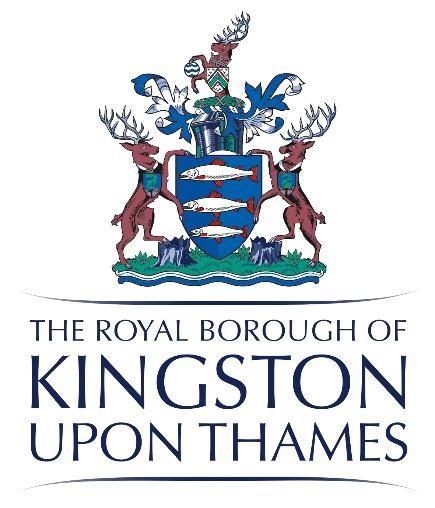 SPECIFICATION FORELECTORAL MANAGEMENT SOFTWARE SYSTEMName of Contract Manager:   Gareth HarringtonService Area:  Electoral Services, Strategic BusinessProposed Start Date of Contract:  16/10/2017Proposed End Date of Contract:   15/10/2020Proposed Extension Period: one + one year1. Introduction 2. Scope of Requirements 3. Requirements Part 1: Outputs and outcomes to be achieved 4. Requirements Part 2: Technical Requirements 6. Performance requirements and how Key Performance Indicators will be monitored 7. Other details such as caveats, constraints or details about the procurement process8. Appendices ICT Shared Service Technical Guidelines and Security PrinciplesUsing systems and data policyXpress is the current Election Management System (EMS) software used by the electoral services team of the Royal Borough of Kingston up on Thames.  Xpress was installed in December 2006 and has been renewed on a rolling contract ever since. The current arrangements provide for an end-to-end system for the management of elections and electoral registration.About the Royal Borough of Kingston upon ThamesThe Royal Borough of Kingston upon Thames (RBK) is situated in South West London and borders (in clockwise order) the London Boroughs of Wandsworth, Merton and Sutton, the Surrey boroughs of Epsom & Ewell, Mole Valley and Elmbridge and the London Borough of Richmond.  RBK consists of one full parliamentary constituency (Kingston & Surbiton) and part of a second constituency (Richmond Park) that is shared with the London Borough of Richmond. The London Borough of Richmond administer the Richmond Park parliamentary election. The London Borough of Richmond upon Thames currently used Xpress Software Solutions as their Electoral Managements system. RBK currently contains roughly 69,000 residential properties. Upon publication of the last monthly update to the electoral register on 3rd July 2017 the borough had just over 120,000 registered local government electors and of these roughly 23,500 were registered to receive a postal vote.Kingston Council (the Council) elects the whole council (48 councillors in 16 three-member Wards) every four years with the next scheduled election to take place for the Council on Thursday 3 May 2018.Kingston forms part of the South West constituency at the Greater London Assembly elections which take place every four years alongside the Mayor of London elections.  The London Borough of Hounslow is the lead authority for the constituency.  The next scheduled elections to the GLA is in May 2020.As with many local authority areas, it is likely there will be a Neighbourhood Planning Referendum in the near future.  This may not be coterminous with existing boundaries.This commissioning exercise provides an opportunity to evaluate the market, ensuring Kingston has an Election Management System that is fit for purpose, provides good value for money and is in line with the Council’s ‘digital by default’ policy.The Council is procuring an Election Management System to ensure the Electoral Registration Officer (ERO) and Returning Officer (RO) are able to continue to undertake their statutory duties by publishing and maintaining an accurate register of electors and managing elections respectively.The chosen EMS will need to comply with legislation and the Council’s ICT and data and information management procedures.It is imperative the system is compliant with all requirements and current electoral legislation,  has the ability to maintain and produce an accurate and complete electoral register in a timely manner, whilst maintaining efficient and modern methods to facilitate and manage elections, registration and property database.With the introduction of Individual Electoral Registration (IER) it is essential that the election management software system has the ability to maintain the electoral database; from an individual elector, household and  property perspective throughout the varying stages of registration.  Specifically, with regards IER which has been in place for three years, the system shall not have 'workarounds' to complete tasks and objectives enabling Council team members to work as quickly and efficiently as possible.Best in class’ levels of ongoing support and system training shall be available throughout the contract duration to ensure all legal obligations of the Electoral Services Team, the Electoral Registration Officer and the Returning Officer can be met if/when legislation changes are made.  Support and maintenance as follows shall be provided as a minimum throughout the contract duration:           Telephone support Monday - Friday 09.00 - 17:00           Engineering support Monday - Friday 09:00 - 17:00           Website support  - 24 hour support	System functionality and usability shall include all of the following areas: boundarylevels, franchise, electorate, properties, registration, elections, payments and management information.The EMS shouldallow the ERO to publish, maintain and distribute an accurate register of electors, updates and the absent voter recordallow the RO to administer all statutory elections in line with legislationallow the RO to undertake 100% postal vote statement checking hold the polling scheme as designated by the Council and allow the electoral services team to update this as and when requiredfacilitate a move towards ‘digital by default’, in line with the local authority’s policy whilst ensuring legislative requirements are metThe EMS should have the capability to store within the system data for the current year and read-only data from from 2002 onwards.This procurement is solely for software and, if appropriate, tablet devices to allow for canvassing.Hardware, such as PCs, laptops, scanners, barcode readers etc is not included in this procurement.It is essential that the chosen software is:A system that can run all statutory polls (combined and stand-alone) including parish, local government, Greater London Authority, UK Parliamentary, EU Parliamentary, national referenda, council tax referenda, neighbourhood planning referenda and Business Improvement District (BIDs) - be they scheduled or by-elections/’snap’ elections.  In the case of neighbourhood planning referenda the system needs to be able to run referenda where the ‘referendum area’ is not necessarily coterminous with existing polling district boundariesA registration system that meets the statutory requirements of Individual Electoral Registration giving the Electoral Registration Officer the ability to publish, maintain and distribute an accurate register of electors, monthly updates, notices of alteration pending an election, absent voter record and other statutory and non-statutory registration data as is requiredIn line with the council’s ‘digital by default’ policy:Recruitment, appointment and contact of staff employed by the Returning Officer to be shifted to online by default by May 2018Contact and collection of data/information from candidates, agents and other stakeholders to be shifted to email/SMS direct from EMS by defaultInitial contact with electors to be shifted to email/SMS by defaultCanvassing to be moved to tablet devices in time for the ‘Business As Usual’ canvass in spring 2018Electoral Management System that is innovative, adaptable and proactive and makes use of technological advancements to provide automated processes, wherever possibleProcurement of an EMS (and the associated hardware) that is compliant with the Council’s Technical Standards and Security Principles, and integrates with Google apps wherever possible, particularly Gmail, enabling the electoral services team to fully move to a virtualised technical environment by December 2017. Unhindered access to data held by the EMS allowing the user to extract, interrogate and filter data in line with the requirements of the ERO/ROA system meeting the above criteria would go a long way in moving the electoral services team to a more digitised working environment, reducing manual processes freeing up resources to concentrate on more complex issues. The Council’s ICT Technical Guidelines and Security Principles is appended to this document and provides an overview of the technical and operational environment, standard process and security controls. The expectation is that your solution must be able to work and be fully supported within this environment.ICT Shared Service Technical Guidelines and Security PrinciplesUsing systems and data policyKPIs may be developed for this contract with the successful supplier and will be discussed once evaluations have been completed and the successful supplier has been identified. The supplier’s achievements against KPIs will be monitored through quarterly reviews and review meetings as appropriate.The Council will keep an ‘issues log’ of any concerns raised in relation to the performance of the supplier  This will be monitored and issues taken up with the supplier. Below are key milestones for this contract.